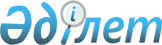 Қарағанды қаласының 2012-2014 жылдарға арналған бюджеті туралы
					
			Күшін жойған
			
			
		
					Қарағанды қалалық мәслихатының IV шақырылған LIX сессиясының 2011 жылғы 12 желтоқсандағы N 612 шешімі. Қарағанды қаласының Әділет басқармасында 2011 жылғы 27 желтоқсанда N 8-1-145 тіркелді. Шешімнің қабылдау мерзімінің бітуіне байланысты қолдануы тоқтатылды (Қарағанды қалалық мәслихатының 2013 жылғы 7 наурыздағы № 2-34/147 хаты)      Ескерту. Шешімнің қабылдау мерзімінің бітуіне байланысты қолдануы тоқтатылды (Қарағанды қалалық мәслихатының 07.03.2013 N 2-34/147 хаты).

      Қазақстан Республикасының 2008 жылғы 4 желтоқсандағы Бюджет кодексіне, Қазақстан Республикасының 2001 жылғы 23 қаңтардағы "Қазақстан Республикасындағы жергілікті мемлекеттік басқару және өзін-өзі басқару туралы" Заңына сәйкес, Қарағанды қалалық мәслихаты ШЕШІМ ЕТТІ:



      1. Қаланың 2012 - 2014 жылдарға арналған, оның ішінде 2012 жылға арналған бюджет тиісінше 1, 2 және 3 қосымшаларға сәйкес келесі көлемдерде бекітілсін:

      1) кірістер - 38 411 682 мың теңге, соның ішінде:

      салықтық түсімдер бойынша - 19 802 098 мың теңге;

      салықтық емес түсімдер бойынша – 178 710 мың теңге;

      негізгі капиталды сатудан түсетін түсімдері бойынша – 1 183 106 мың теңге;

      трансферттердің түсімдері бойынша – 17 247 768 мың теңге;

      2) шығындар – 40 174 176 мың теңге;

      3) алынып тасталды - Қарағанды қалалық мәслихатының 2012.11.12 N 101 (2012.01.01 бастап қолданысқа енгізіледі) шешімімен;

      4) қаржылық активтерімен операциялар бойынша сальдо – 126 700 мың теңге;

      5) бюджет тапшылығы – 1 889 194 мың теңге;

      6) бюджет тапшылығын қаржыландыру – 1 889 194 мың теңге, соның ішінде:

      қарыздар түсімі – 1 500 000 мың теңге;

      қарыздарды өтеу – 850 000 мың теңге;

      бюджет қаражатының пайдаланатын қалдықтары – 1 239 194 мың теңге.

      Ескерту. 1 тармақ жаңа редакцияда - Қарағанды қалалық мәслихатының 2012.01.24 N 16 (2012.01.01 бастап қолданысқа енгізіледі); өзгерістер енгізілді - Қарағанды қалалық мәслихатының 2012.04.16 N 27 (2012.01.01 бастап қолданысқа енгізіледі); 2012.06.18 N 59 (2012.01.01 бастап қолданысқа енгізіледі); 2012.08.20 N 79 (2012.01.01 бастап қолданысқа енгізіледі);

2012.11.12 N 101 (2012.01.01 бастап қолданысқа енгізіледі);

2012.12.12 N 110 (2012.01.01 бастап қолданысқа енгізіледі) шешімдерімен.



      2. Қазақстан Республикасының 2008 жылғы 4 желтоқсандағы Бюджет кодексінің 52 бабының 1 тармағына сәйкес, Қарағанды облыстық мәслихатының 2011 жылғы 29 қарашадағы ХLI сессиясының "2012-2014 жылдарға арналған облыстық бюджет туралы" N 464 шешімімен Қарағанды қаласының бюджетіне аударымдардың нормативтері келесі мөлшерде бекітілген:

      жеке табыс салығы бойынша – 50 пайыз;

      әлеуметтік салық бойынша – 50 пайыз.



      3. 2012 жылға арналған қала бюджеті түсімдерінің құрамында облыстық бюджеттен 2 031 218 мың теңге сомасындағы субвенциялар көзделгені ескерілсін.



      4. 2012 жылға арналған қала бюджетінің түсімдері мен шығындарының құрамында облыстық бюджеттен нысаналы трансферттер мен бюджеттік несиелері 4 қосымшаға сәйкес көзделгені ескерілсін.



      5. 2012 жылға арналған Қарағанды қаласының Қазыбек би атындағы ауданының және Октябрь ауданының бюджеттік бағдарламалары 5 қосымшаға сәйкес бекітілсін.



      6. Қарағанды қаласы әкімдігінің 2012 жылға арналған резерві 392 577 мың теңге сомасында бекітілсін.



      7. 2012 жылға арналған қала бюджетін атқару процесінде секвестрлеуге жатпайтын бюджеттік бағдарламалар тізбесі 6 қосымшаға сәйкес бекітілсін.



      8. 2012 жылға арналған қала бюджетін атқару процесінде жалақы төлеуге кететін шығындардың секвестрлеуге жатпайтыны белгіленсін.



      9. Осы шешім 2012 жылғы 1 қаңтардан бастап қолданысқа енгізіледі.      IV шақырылған Қарағанды 

      қалалық мәслихатының LIX сессия

      төрағасы                                   В. Крючков      Қарағанды қалалық 

      мәслихатының хатшысы                       Қ. Оспанов

Қарағанды қалалық мәслихатының

2011 жылғы 12 желтоқсандағы LIX сессиясының

N 612 шешіміне

1 қосымша 

Қарағанды қаласының 2012 жылға арналған бюджеті      Ескерту. 1 қосымша жаңа редакцияда - Қарағанды қалалық мәслихатының 2012.12.12 N 110 (2012.01.01 бастап қолданысқа енгізіледі) шешімімен.

Қарағанды қалалық мәслихатының

2011 жылғы 12 желтоқсандағы LIX сессиясының

N 612 шешіміне

2 қосымша 

Қарағанды қаласының 2013 жылға арналған бюджеті

Қарағанды қалалық мәслихатының

2011 жылғы 12 желтоқсандағы LIX сессиясының

N 612 шешіміне

3 қосымша 

Қарағанды қаласының 2014 жылға арналған бюджеті

Қарағанды қалалық мәслихатының

2011 жылғы 12 желтоқсандағы LIX сессиясының

N 612 шешіміне

4 қосымша 

Қала бюджетінің 2012 жылға арналған түсімдері мен шығындарының құрамында ескерілген облыстық бюджеттен нысаналы трансферттері және бюджеттік несиелері      Ескерту. 4 қосымша жаңа редакцияда - Қарағанды қалалық мәслихатының 2012.12.12 N 110 (2012.01.01 бастап қолданысқа енгізіледі) шешімімен.

Қарағанды қалалық мәслихатының

2011 жылғы 12 желтоқсандағы LIX сессиясының

N 612 шешіміне

5 қосымша 

Қарағанды қаласының Қазыбек би атындағы және Октябрь аудандарының 2012 жылға арналған бюджеттік бағдарламалары      Ескерту. 5 қосымша жаңа редакцияда - Қарағанды қалалық мәслихатының 2012.12.12 N 110 (2012.01.01 бастап қолданысқа енгізіледі) шешімімен.

Қарағанды қалалық мәслихатының

2011 жылғы 12 желтоқсандағы LIX сессиясының

N 612 шешіміне

6 қосымша 

Қаланың 2012 жылға арналған бюджетін атқару процесінде секвестрлеуге жатпайтын бюджеттік бағдарламалар тізбесі
					© 2012. Қазақстан Республикасы Әділет министрлігінің «Қазақстан Республикасының Заңнама және құқықтық ақпарат институты» ШЖҚ РМК
				СанатыСанатыСанатыСанатыСома, мың теңгеСыныбыСыныбыСыныбыСома, мың теңгеІшкі сыныбыІшкі сыныбыСома, мың теңгеАтауыСома, мың теңге123451. Кірістер384116821Салықтық түсімдер1980209801Табыс салығы73008202Жеке табыс салығы730082003Әлеуметтiк салық50052421Әлеуметтік салық500524204Меншiкке салынатын салықтар33828431Мүлiкке салынатын салықтар15029093Жер салығы8036494Көлiк құралдарына салынатын салық107628505Тауарларға, жұмыстарға және қызметтерге салынатын iшкi салықтар36065422Акциздер28602973Табиғи және басқа да ресурстарды пайдаланғаны үшiн түсетiн түсiмдер3042574Кәсiпкерлiк және кәсiби қызметтi жүргiзгенi үшiн алынатын алымдар3761035Ойын бизнесіне салық6588507Басқа да салықтар661Басқа да салықтар6608Заңдық мәнді іс-әрекеттерді жасағаны және (немесе) оған уәкілеттігі бар мемлекеттік органдар немесе лауазымды адамдар құжаттар бергені үшін алынатын міндетті төлемдер5065851Мемлекеттік баж5065852Салықтық емес түсiмдер17871001Мемлекеттік меншіктен түсетін кірістер364471Мемлекеттік кәсiпорындардың таза кірiсi бөлігінің түсімдері44405Мемлекет меншiгіндегі мүлiктi жалға беруден түсетін кірістер3200706Басқа да салықтық емес түсiмдер1422631Басқа да салықтық емес түсiмдер1422633Негізгі капиталды сатудан түсетін түсімдер118310601Мемлекеттік мекемелерге бекітілген мемлекеттік мүлікті сату7685271Мемлекеттік мекемелерге бекітілген мемлекеттік мүлікті сату76852703Жердi және материалдық емес активтердi сату4145791Жерді сату3733592Материалдық емес активтерді сату412204Трансферттердің түсімдері1724776802Мемлекеттік басқарудың жоғары тұрған органдарынан түсетін трансферттер172477682Облыстық бюджеттен түсетін трансферттер17247768Функционалдық топФункционалдық топФункционалдық топФункционалдық топФункционалдық топСома, мың теңгеКіші функцияКіші функцияКіші функцияКіші функцияСома, мың теңгеБюджеттік бағдарламалардың әкiмшiсiБюджеттік бағдарламалардың әкiмшiсiБюджеттік бағдарламалардың әкiмшiсiСома, мың теңгеБағдарламаБағдарламаСома, мың теңгеАтауыСома, мың теңге123456II. Шығындар4017417601Жалпы сипаттағы мемлекеттiк қызметтер6180501Мемлекеттiк басқарудың жалпы функцияларын орындайтын өкiлдiк, атқарушы және басқа органдар490988112Аудан (облыстық маңызы бар қала) мәслихатының аппараты46539001Аудан (облыстық маңызы бар қала) мәслихатының қызметін қамтамасыз ету жөніндегі қызметтер46539122Аудан (облыстық маңызы бар қала) әкімінің аппараты207311001Аудан (облыстық маңызы бар қала) әкімінің қызметін қамтамасыз ету жөніндегі қызметтер173187003Мемлекеттік органның күрделі шығыстары34124123Қаладағы аудан, аудандық маңызы бар қала, кент, ауыл (село), ауылдық (селолық) округ әкімінің аппараты237138001Қаладағы аудан, аудандық маңызы бар қаланың, кент, ауыл (село), ауылдық (селолық) округ әкімінің қызметін қамтамасыз ету жөніндегі қызметтер209546022Мемлекеттік органның күрделі шығыстары275922Қаржылық қызмет81525452Ауданның (облыстық маңызы бар қаланың) қаржы бөлімі81525001Ауданның (облыстық маңызы бар қаланың) бюджетін орындау және ауданның (облыстық маңызы бар қаланың) коммуналдық меншігін басқару саласындағы мемлекеттік саясатты іске асыру жөніндегі қызметтер41163003Салық салу мақсатында мүлікті бағалауды жүргізу11565011Коммуналдық меншікке түскен мүлікті есепке алу, сақтау, бағалау және сату25465018Мемлекеттік органның күрделі шығыстары33325Жоспарлау және статистикалық қызмет45537453Ауданның (облыстық маңызы бар қаланың) экономика және бюджеттік жоспарлау бөлімі45537001Экономикалық саясатты, мемлекеттік жоспарлау жүйесін қалыптастыру мен дамыту және ауданды (облыстық маңызы бар қаланы) басқару саласындағы мемлекеттік саясатты іске асыру жөніндегі қызметтер41748004Мемлекеттік органның күрделі шығыстары3232110Заңды тұлғалардың жарғылық капиталына мемлекеттiң қатысуы арқылы iске асырылуы жоспарланатын бюджеттiк инвестициялардың экономикалық сараптамасы55702Қорғаныс137051Әскери мұқтаждықтар13705122Аудан (облыстық маңызы бар қала) әкімінің аппараты13705005Жалпыға бірдей әскери міндетті атқару шеңберіндегі іс-шаралар1370503Қоғамдық тәртіп, қауіпсіздік, құқықтық, сот, қылмыстық-атқару қызметі2569271Құқық қорғау қызметi256927458Ауданның (облыстық маңызы бар қаланың) тұрғын үй-коммуналдық шаруашылығы, жолаушылар көлігі және автомобиль жолдары бөлімі256927021Елдi мекендерде жол қозғалысы қауiпсiздiгін қамтамасыз ету25692704Бiлiм беру123698341Мектепке дейiнгi тәрбиелеу және оқыту2230817464Ауданның (облыстық маңызы бар қаланың) білім бөлімі2230817009Мектепке дейінгі тәрбиелеу мен оқытуды қамтамасыз ету2210174021Республикалық бюджеттен берілетін нысаналы трансферттер есебінен жалпы үлгідегі, арнайы (түзету), дарынды балалар үшін мамандандырылған, жетім балалар мен ата-аналарының қамқорынсыз қалған балалар үшін балабақшалар, шағын орталықтар, мектеп интернаттары, кәмелеттік жасқа толмағандарды бейімдеу орталықтары тәрбиешілеріне біліктілік санаты үшін қосымша ақының мөлшерін ұлғайту206432Бастауыш, негізгі орта және жалпы орта білім беру9706168464Ауданның (облыстық маңызы бар қаланың) білім бөлімі9706168003Жалпы білім беру8677619006Балаларға қосымша білім беру834515063Республикалық бюджеттен берілетін нысаналы трансферттер есебінен "Назарбаев Зияткерлік мектептері" ДБҰ-ның оқу бағдарламалары бойынша біліктілікті арттырудан өткен мұғалімдерге еңбекақыны арттыру3216064Бастауыш, негізгі орта, жалпыға бірдей орта білім беру ұйымдарының (дарынды балаларға арналған мамандандырылған (жалпы үлгідегі, арнайы (түзету); жетім балаларға және ата-анасының қамқорлығынсыз қалған балаларға арналған ұйымдар): мектептердің, мектеп-интернаттарының мұғалімдеріне біліктілік санаты үшін қосымша ақы мөлшерін республикалық бюджеттен берілетін трансферттер есебінен ұлғайту1908189Бiлiм беру саласындағы өзге де қызметтер432849464Ауданның (облыстық маңызы бар қаланың) білім бөлімі432849001Жергілікті деңгейде білім беру саласындағы мемлекеттік саясатты іске асыру жөніндегі қызметтер34884005Ауданның (облыстық маңызы бар қаланың) мемлекеттік білім беру мекемелер үшін оқулықтар мен оқу-әдiстемелiк кешендерді сатып алу және жеткізу40680007Аудандық (қалалық) ауқымдағы мектеп олимпиадаларын және мектептен тыс іс-шараларды өткiзу556015Республикалық бюджеттен берілетін трансферттер есебінен жетім баланы (жетім балаларды) және ата-аналарының қамқорынсыз қалған баланы (балаларды) күтіп-ұстауға асыраушыларына ай сайынғы ақшалай қаражат төлемдері127670067Ведомстволық бағыныстағы мемлекеттік мекемелерінің және ұйымдарының күрделі шығыстары22905905Денсаулық сақтау108142Халықтың денсаулығын қорғау10814464Ауданның (облыстық маңызы бар қаланың) білім бөлімі10814014Республикалық бюджеттен берілетін трансферттер есебінен Қазақстан Республикасы Денсаулық сақтау саласын дамытудың 2011-2015 жылдарға арналған "Саламатты Қазақстан" мемлекеттік бағдарламасы шеңберінде іс-шаралар өткізу"1081406Әлеуметтiк көмек және әлеуметтiк қамтамасыз ету23116292Әлеуметтiк көмек2195276451Ауданның (облыстық маңызы бар қаланың) жұмыспен қамту және әлеуметтік бағдарламалар бөлімі2041158002Еңбекпен қамту бағдарламасы195353005Мемлекеттік атаулы әлеуметтік көмек56893006Тұрғын үй көмегін көрсету153987007Жергілікті өкілетті органдардың шешімі бойынша мұқтаж азаматтардың жекелеген топтарына әлеуметтік көмек846338008Ішкі әскерлер мен мерзімді қызметтегі әскери қызметкерлерді әлеуметтік қолдау3954010Үйден тәрбиеленіп оқытылатын мүгедек балаларды материалдық қамтамасыз ету4529013Белгіленген тұрғылықты жері жоқ тұлғаларды әлеуметтік бейімдеу28257014Мұқтаж азаматтарға үйде әлеуметтiк көмек көрсету19667301618 жасқа дейінгі балаларға мемлекеттік жәрдемақылар14622017Мүгедектерді оңалту жеке бағдарламасына сәйкес, мұқтаж мүгедектерді міндетті гигиеналық құралдармен және ымдау тілі мамандарының қызмет көрсетуін, жеке көмекшілермен қамтамасыз ету499846023Жұмыспен қамту орталықтарының қызметін қамтамасыз ету40706464Ауданның (облыстық маңызы бар қаланың) білім бөлімі154118008Жергілікті өкілдік органдардың шешімі бойынша білім беру ұйымдарының күндізгі оқу нысанында білім алушылар мен тәрбиеленушілерді қоғамдық көлікте (таксиден басқа) жеңілдікпен жол жүру түрінде әлеуметтік қолдау1541189Әлеуметтiк көмек және әлеуметтiк қамтамасыз ету салаларындағы өзге де қызметтер116353451Ауданның (облыстық маңызы бар қаланың) жұмыспен қамту және әлеуметтік бағдарламалар бөлімі116353001Жергілікті деңгейде жұмыспен қамтуды қамтамасыз ету және халық үшін әлеуметтік бағдарламаларды іске асыру саласындағы мемлекеттік саясатты іске асыру жөніндегі қызметтер75524011Жәрдемақыларды және басқа да әлеуметтік төлемдерді есептеу, төлеу мен жеткізу бойынша қызметтерге ақы төлеу6336021Мемлекеттік органның күрделі шығыстары3449307Тұрғын үй-коммуналдық шаруашылық151126221Тұрғын үй шаруашылығы6170699467Ауданның (облыстық маңызы бар қаланың) құрылыс бөлімі6170699003Мемлекеттік коммуналдық тұрғын үй қорының тұрғын үйін жобалау, салу және (немесе) сатып алу1214163004Инженерлік коммуникациялық инфрақұрылымды жобалау, дамыту, жайластыру және (немесе) сатып алу2279853019Тұрғын үй салу2016116072Жұмыспен қамту-2020 бағдарламасы шеңберінде тұрғын жай салу және (немесе) сатып алу және инженерлік коммуникациялық инфрақұрылымдарды дамыту (немесе) сатып алу6605672Коммуналдық шаруашылық4470563458Ауданның (облыстық маңызы бар қаланың) тұрғын үй-коммуналдық шаруашылығы, жолаушылар көлігі және автомобиль жолдары бөлімі2110280026Ауданның (облыстық маңызы бар қаланың) коммуналдық меншігіндегі жылу жүйелерін қолдануды ұйымдастыру2110280467Ауданның (облыстық маңызы бар қаланың) құрылыс бөлімі2360283006Сумен жабдықтау және су бұру жүйесін дамыту23602833Елді-мекендерді абаттандыру4471360123Қаладағы аудан, аудандық маңызы бар қала, кент, ауыл (село), ауылдық (селолық) округ әкімінің аппараты938803009Елді мекендердің санитариясын қамтамасыз ету34368010Жерлеу орындарын күтіп-ұстау және туысы жоқ адамдарды жерлеу3202011Елді мекендерді абаттандыру мен көгалдандыру901233458Ауданның (облыстық маңызы бар қаланың) тұрғын үй-коммуналдық шаруашылығы, жолаушылар көлігі және автомобиль жолдары бөлімі3532557015Елдi мекендердің көшелерiн жарықтандыру1129761018Елдi мекендердi абаттандыру және көгалдандыру240279608Мәдениет, спорт, туризм және ақпараттық кеңістiк8680811Мәдениет саласындағы қызмет593270455Ауданның (облыстық маңызы бар қаланың) мәдениет және тілдерді дамыту бөлімі593270003Мәдени-демалыс жұмысын қолдау518270005Зоопарктер мен дендропарктердiң жұмыс iстеуiн қамтамасыз ету750002Спорт25072465Ауданның (облыстық маңызы бар қаланың) дене шынықтыру және спорт бөлімі25072006Аудандық (облыстық маңызы бар қалалық) деңгейде спорттық жарыстар өткiзу20519007Әртүрлi спорт түрлерi бойынша ауданның (облыстық маңызы бар қаланың) құрама командаларының мүшелерiн дайындау және олардың облыстық спорт жарыстарына қатысуы45533Ақпараттық кеңiстiк170653455Ауданның (облыстық маңызы бар қаланың) мәдениет және тілдерді дамыту бөлімі154816006Аудандық (қалалық) кiтапханалардың жұмыс iстеуi150975007Мемлекеттік тілді және Қазақстан халықтарының басқа да тілдерін дамыту3841456Ауданның (облыстық маңызы бар қаланың) ішкі саясат бөлімі15837002Газеттер мен журналдар арқылы мемлекеттік ақпараттық саясат жүргізу жөніндегі қызметтер6102005Телерадио хабарларын тарату арқылы мемлекеттік ақпараттық саясатты жүргізу жөніндегі қызметтер97359Мәдениет, спорт, туризм және ақпараттық кеңiстiктi ұйымдастыру жөнiндегi өзге де қызметтер79086455Ауданның (облыстық маңызы бар қаланың) мәдениет және тілдерді дамыту бөлімі17011001Жергілікті деңгейде тілдерді және мәдениетті дамыту саласындағы мемлекеттік саясатты іске асыру жөніндегі қызметтер13089010Мемлекеттік органның күрделі шығыстары3782032Ведомстволық бағыныстағы мемлекеттік мекемелерінің және ұйымдарының күрделі шығыстары140456Ауданның (облыстық маңызы бар қаланың) ішкі саясат бөлімі52294001Жергілікті деңгейде ақпарат, мемлекеттілікті нығайту және азаматтардың әлеуметтік сенімділігін қалыптастыру саласында мемлекеттік саясатты іске асыру жөніндегі қызметтер14460003Жастар саясаты саласында іс-шараларды iске асыру37504006Мемлекеттік органдардың күрделі шығыстары330465Ауданның (облыстық маңызы бар қаланың) дене шынықтыру және спорт бөлімі9781001Жергілікті деңгейде дене шынықтыру және спорт саласындағы мемлекеттік саясатты іске асыру жөніндегі қызметтер9360004Мемлекеттік органның күрделі шығыстары42109Отын-энергетикалық кешенi және жер қойнауын пайдалану19469609Отын-энергетика кешені және жер қойнауын пайдалану саласындағы өзге де қызметтер1946960467Ауданның (облыстық маңызы бар қаланың) құрылыс бөлімі1946960009Жылу-энергетикалық жүйені дамыту194696010Ауыл, су, орман, балық шаруашылығы, ерекше қорғалатын табиғи аумақтар, қоршаған ортаны және жануарлар дүниесін қорғау, жер қатынастары659211Ауыл шаруашылығы31181474Ауданның (облыстық маңызы бар қаланың) ауыл шаруашылығы және ветеринария бөлімі31181001Жергілікті деңгейде ауыл шаруашылығы және ветеринария саласындағы мемлекеттік саясатты іске асыру жөніндегі қызметтер18400003Мемлекеттік органның күрделі шығыстары3530005Мал көмінділерінің (биотермиялық шұңқырлардың) жұмыс істеуін қамтамасыз ету92516Жер қатынастары32978463Ауданның (облыстық маңызы бар қаланың) жер қатынастары бөлімі32978001Аудан (облыстық маңызы бар қала) аумағында жер қатынастарын реттеу саласындағы мемлекеттік саясатты іске асыру жөніндегі қызметтер329789Ауыл, су, орман, балық шаруашылығы және қоршаған ортаны қорғау мен жер қатынастары саласындағы өзге де қызметтер1762474Ауданның (облыстық маңызы бар қаланың) ауыл шаруашылығы және ветеринария бөлімі1762013Эпизоотияға қарсы іс-шаралар жүргізу176211Өнеркәсіп, сәулет, қала құрылысы және құрылыс қызметі891232Сәулет, қала құрылысы және құрылыс қызметі89123467Ауданның (облыстық маңызы бар қаланың) құрылыс бөлімі21501001Жергілікті деңгейде құрылыс саласындағы мемлекеттік саясатты іске асыру жөніндегі қызметтер21080017Мемлекеттік органның күрделі шығыстары421468Ауданның (облыстық маңызы бар қаланың) сәулет және қала құрылысы бөлімі67622001Жергілікті деңгейде сәулет және қала құрылысы саласындағы мемлекеттік саясатты іске асыру жөніндегі қызметтер20169003Ауданның қала құрылысы даму аумағын және елді мекендердің бас жоспарлары схемаларын әзірлеу47032004Мемлекеттік органның күрделі шығыстары42112Көлiк және коммуникация45980571Автомобиль көлiгi4465801458Ауданның (облыстық маңызы бар қаланың) тұрғын үй-коммуналдық шаруашылығы, жолаушылар көлігі және автомобиль жолдары бөлімі4465801022Көлік инфрақұрылымын дамыту1043648023Автомобиль жолдарының жұмыс істеуін қамтамасыз ету34221539Көлiк және коммуникациялар саласындағы өзге де қызметтер132256458Ауданның (облыстық маңызы бар қаланың) тұрғын үй-коммуналдық шаруашылығы, жолаушылар көлігі және автомобиль жолдары бөлімі132256037Әлеуметтік маңызы бар қалалық (ауылдық), қала маңындағы және ауданішілік қатынастар бойынша жолаушылар тасымалдарын субсидиялау13225613Өзгелер17823173Кәсiпкерлiк қызметтi қолдау және бәсекелестікті қорғау29814469Ауданның (облыстық маңызы бар қаланың) кәсіпкерлік бөлімі29814001Жергілікті деңгейде кәсіпкерлік пен өнеркәсіпті дамыту саласындағы мемлекеттік саясатты іске асыру жөніндегі қызметтер19147003Кәсіпкерлік қызметті қолдау7340004Мемлекеттік органның күрделі шығыстары33279Өзгелер1752503452Ауданның (облыстық маңызы бар қаланың) қаржы бөлімі422577012Ауданның (облыстық маңызы бар қаланың) жергілікті атқарушы органының резерві422577458Ауданның (облыстық маңызы бар қаланың) тұрғын үй-коммуналдық шаруашылығы, жолаушылар көлігі және автомобиль жолдары бөлімі40963001Жергілікті деңгейде тұрғын үй-коммуналдық шаруашылығы, жолаушылар көлігі және автомобиль жолдары саласындағы мемлекеттік саясатты іске асыру жөніндегі қызметтер40713013Мемлекеттік органдардың күрделі шығыстары250467Ауданның (облыстық маңызы бар қаланың) құрылыс бөлімі1288963077"Өңірлерді дамыту" бағдарламасы шеңберінде инженерлік инфрақұрылымын дамыту128896314Борышқа қызмет көрсету3421Борышқа қызмет көрсету342452Ауданның (облыстық маңызы бар қаланың) қаржы бөлімі342013Жергілікті атқарушы органдардың облыстық бюджеттен қарыздар бойынша сыйақылар мен өзге де төлемдерді төлеу бойынша борышына қызмет көрсету34215Трансферттер1297941Трансферттер129794452Ауданның (облыстық маңызы бар қаланың) қаржы бөлімі129794006Пайдаланылмаған (толық пайдаланылмаған) нысаналы трансферттерді қайтару129794IV. Қаржы активтерімен жасалатын операциялар бойынша сальдо126700Қаржы активтерiн сатып алу12670013Өзгелер1267009Өзгелер126700452Ауданның (облыстық маңызы бар қаланың) қаржы бөлімі126700014Заңды тұлғалардың жарғылық капиталын қалыптастыру немесе ұлғайту126700АтауыСома (мың теңге)V. Бюджет тапшылығы (профициті)-1889194VІ. Бюджет тапшылығын қаржыландыру (профицитін пайдалану)1889194СанатыСанатыСанатыСанатыСома, мың теңгеСыныбыСыныбыСыныбыСома, мың теңгеІшкі сыныбыІшкі сыныбыСома, мың теңгеАтауыСома, мың теңге123451. Кірістер211262241Салықтық түсімдер1978163201Табыс салығы71232442Жеке табыс салығы712324403Әлеуметтiк салық49941521Әлеуметтік салық499415204Меншiкке салынатын салықтар32824381Мүлiкке салынатын салықтар13653803Жер салығы7943244Көлiк құралдарына салынатын салық112273405Тауарларға, жұмыстарға және қызметтерге салынатын iшкi салықтар38198872Акциздер30571873Табиғи және басқа да ресурстарды пайдаланғаны үшiн түсетiн түсiмдер3143694Кәсiпкерлiк және кәсiби қызметтi жүргiзгенi үшiн алынатын алымдар3586825Ойын бизнесіне салық8964908Заңдық мәнді іс-әрекеттерді жасағаны және (немесе) оған уәкілеттігі бар мемлекеттік органдар немесе лауазымды адамдар құжаттар бергені үшін алынатын міндетті төлемдер5619111Мемлекеттік баж5619112Салықтық емес түсiмдер8367501Мемлекеттік меншіктен түсетін кірістер503741Мемлекеттік кәсiпорындардың таза кірiсi бөлігінің түсімдері36005Мемлекет меншiгіндегі мүлiктi жалға беруден түсетін кірістер4677406Басқа да салықтық емес түсiмдер333011Басқа да салықтық емес түсiмдер333013Негізгі капиталды сатудан түсетін түсімдер22369003Жердi және материалдық емес активтердi сату2236901Жерді сату1902412Материалдық емес активтерді сату334494Трансферттердің түсімдері103722702Мемлекеттік басқарудың жоғары тұрған органдарынан түсетін трансферттер10372272Облыстық бюджеттен түсетін трансферттер1037227Функционалдық топФункционалдық топФункционалдық топФункционалдық топФункционалдық топСома, мың теңгеКіші функцияКіші функцияКіші функцияКіші функцияСома, мың теңгеБюджеттік бағдарламалардың әкiмшiсiБюджеттік бағдарламалардың әкiмшiсiБюджеттік бағдарламалардың әкiмшiсiСома, мың теңгеБағдарламаБағдарламаСома, мың теңгеАтауыСома, мың теңге123456II. Шығындар2021509801Жалпы сипаттағы мемлекеттiк қызметтер5507141Мемлекеттiк басқарудың жалпы функцияларын орындайтын өкiлдiк, атқарушы және басқа органдар425766112Аудан (облыстық маңызы бар қала) мәслихатының аппараты48789001Аудан (облыстық маңызы бар қала) мәслихатының қызметін қамтамасыз ету жөніндегі қызметтер48789122Аудан (облыстық маңызы бар қала) әкімінің аппараты184074001Аудан (облыстық маңызы бар қала) әкімінің қызметін қамтамасыз ету жөніндегі қызметтер184074123Қаладағы аудан, аудандық маңызы бар қала, кент, ауыл (село), ауылдық (селолық) округ әкімінің аппараты192903001Қаладағы аудан, аудандық маңызы бар қаланың, кент, ауыл (село), ауылдық (селолық) округ әкімінің қызметін қамтамасыз ету жөніндегі қызметтер1929032Қаржылық қызмет84076452Ауданның (облыстық маңызы бар қаланың) қаржы бөлімі84076001Ауданның (облыстық маңызы бар қаланың) бюджетін орындау және ауданның (облыстық маңызы бар қаланың) коммуналдық меншігін басқару саласындағы мемлекеттік саясатты іске асыру жөніндегі қызметтер39060003Салық салу мақсатында мүлікті бағалауды жүргізу12418011Коммуналдық меншікке түскен мүлікті есепке алу, сақтау, бағалау және сату325985Жоспарлау және статистикалық қызмет40872453Ауданның (облыстық маңызы бар қаланың) экономика және бюджеттік жоспарлау бөлімі40872001Экономикалық саясатты, мемлекеттік жоспарлау жүйесін қалыптастыру мен дамыту және ауданды (облыстық маңызы бар қаланы) басқару саласындағы мемлекеттік саясатты іске асыру жөніндегі қызметтер4087202Қорғаныс140231Әскери мұқтаждықтар14023122Аудан (облыстық маңызы бар қала) әкімінің аппараты14023005Жалпыға бірдей әскери міндетті атқару шеңберіндегі іс-шаралар1402303Қоғамдық тәртіп, қауіпсіздік, құқықтық, сот, қылмыстық-атқару қызметі1613341Құқық қорғау қызметi161334458Ауданның (облыстық маңызы бар қаланың) тұрғын үй-коммуналдық шаруашылығы, жолаушылар көлігі және автомобиль жолдары бөлімі161334021Елдi мекендерде жол қозғалысы қауiпсiздiгін қамтамасыз ету16133404Бiлiм беру104426261Мектепке дейiнгi тәрбиелеу және оқыту1772559464Ауданның (облыстық маңызы бар қаланың) білім бөлімі1772559009Мектепке дейінгі тәрбиелеу мен оқытуды қамтамасыз ету17725592Бастауыш, негізгі орта және жалпы орта білім беру8590272464Ауданның (облыстық маңызы бар қаланың) білім бөлімі8590272003Жалпы білім беру7836210006Балаларға қосымша білім беру 7540629Бiлiм беру саласындағы өзге де қызметтер79795464Ауданның (облыстық маңызы бар қаланың) білім бөлімі79795001Жергілікті деңгейде білім беру саласындағы мемлекеттік саясатты іске асыру жөніндегі қызметтер35453005Ауданның (облыстық маңызы бар қаланың) мемлекеттік білім беру мекемелер үшін оқулықтар мен оқу-әдiстемелiк кешендерді сатып алу және жеткізу43747007Аудандық (қалалық) ауқымдағы мектеп олимпиадаларын және мектептен тыс іс-шараларды өткiзу59506Әлеуметтiк көмек және әлеуметтiк қамтамасыз ету20834062Әлеуметтiк көмек2001359451Ауданның (облыстық маңызы бар қаланың) жұмыспен қамту және әлеуметтік бағдарламалар бөлімі2001359002Еңбекпен қамту бағдарламасы131456005Мемлекеттік атаулы әлеуметтік көмек 66225006Тұрғын үй көмегі31183007Жергілікті өкілетті органдардың шешімі бойынша мұқтаж азаматтардың жекелеген топтарына әлеуметтік көмек1006334008Ішкі әскерлер мен мерзімді қызметтегі әскери қызметкерлерді әлеуметтік қолдау4237010Үйден тәрбиеленіп оқытылатын мүгедек балаларды материалдық қамтамасыз ету5007013Белгіленген тұрғылықты жері жоқ тұлғаларды әлеуметтік бейімдеу30555014Мұқтаж азаматтарға үйде әлеуметтiк көмек көрсету17213701618 жасқа дейінгі балаларға мемлекеттік жәрдемақылар19390017Мүгедектерді оңалту жеке бағдарламасына сәйкес, мұқтаж мүгедектерді міндетті гигиеналық құралдармен және ымдау тілі мамандарының қызмет көрсетуін, жеке көмекшілермен қамтамасыз ету5348359Әлеуметтiк көмек және әлеуметтiк қамтамасыз ету салаларындағы өзге де қызметтер82047451Ауданның (облыстық маңызы бар қаланың) жұмыспен қамту және әлеуметтік бағдарламалар бөлімі82047001Жергілікті деңгейде жұмыспен қамтуды қамтамасыз ету және халық үшін әлеуметтік бағдарламаларды іске асыру саласындағы мемлекеттік саясатты іске асыру жөніндегі қызметтер75795011Жәрдемақыларды және басқа да әлеуметтік төлемдерді есептеу, төлеу мен жеткізу бойынша қызметтерге ақы төлеу625207Тұрғын үй-коммуналдық шаруашылық11109063Елді-мекендерді абаттандыру1110906123Қаладағы аудан, аудандық маңызы бар қала, кент, ауыл (село), ауылдық (селолық) округ әкімінің аппараты109997009Елді мекендердің санитариясын қамтамасыз ету21540010Жерлеу орындарын күтіп-ұстау және туысы жоқ адамдарды жерлеу3427011Елді мекендерді абаттандыру мен көгалдандыру85030458Ауданның (облыстық маңызы бар қаланың) тұрғын үй-коммуналдық шаруашылығы, жолаушылар көлігі және автомобиль жолдары бөлімі1000909015Елдi мекендердің көшелерiн жарықтандыру564832018Елдi мекендердi абаттандыру және көгалдандыру43607708Мәдениет, спорт, туризм және ақпараттық кеңістiк7743661Мәдениет саласындағы қызмет513102455Ауданның (облыстық маңызы бар қаланың) мәдениет және тілдерді дамыту бөлімі513102003Мәдени-демалыс жұмысын қолдау5131022Спорт26827465Ауданның (облыстық маңызы бар қаланың) Дене шынықтыру және спорт бөлімі26827006Аудандық (облыстық маңызы бар қалалық) деңгейде спорттық жарыстар өткiзу21956007Әртүрлi спорт түрлерi бойынша ауданның (облыстық маңызы бар қаланың) құрама командаларының мүшелерiн дайындау және олардың облыстық спорт жарыстарына қатысуы48713Ақпараттық кеңiстiк155125455Ауданның (облыстық маңызы бар қаланың) мәдениет және тілдерді дамыту бөлімі139250006Аудандық (қалалық) кiтапханалардың жұмыс iстеуi135140007Мемлекеттік тілді және Қазақстан халықтарының басқа да тілдерін дамыту4110456Ауданның (облыстық маңызы бар қаланың) ішкі саясат бөлімі15875002Газеттер мен журналдар арқылы мемлекеттік ақпараттық саясат жүргізу жөніндегі қызметтер6529005Телерадио хабарларын тарату арқылы мемлекеттік ақпараттық саясатты жүргізу жөніндегі қызметтер93469Мәдениет, спорт, туризм және ақпараттық кеңiстiктi ұйымдастыру жөнiндегi өзге де қызметтер79312455Ауданның (облыстық маңызы бар қаланың) мәдениет және тілдерді дамыту бөлімі13005001Жергілікті деңгейде тілдерді және мәдениетті дамыту саласындағы мемлекеттік саясатты іске асыру жөніндегі қызметтер13005456Ауданның (облыстық маңызы бар қаланың) ішкі саясат бөлімі57298001Жергілікті деңгейде ақпарат, мемлекеттілікті нығайту және азаматтардың әлеуметтік сенімділігін қалыптастыру саласында мемлекеттік саясатты іске асыру жөніндегі қызметтер12599003Жастар саясаты саласында іс-шараларды iске асыру44699465Ауданның (облыстық маңызы бар қаланың) Дене шынықтыру және спорт бөлімі9009001Жергілікті деңгейде дене шынықтыру және спорт саласындағы мемлекеттік саясатты іске асыру жөніндегі қызметтер900910Ауыл, су, орман, балық шаруашылығы, ерекше қорғалатын табиғи аумақтар, қоршаған ортаны және жануарлар дүниесін қорғау, жер қатынастары679341Ауыл шаруашылығы32391474Ауданның (облыстық маңызы бар қаланың) ауыл шаруашылығы және ветеринария бөлімі32391001Жергілікті деңгейде ауыл шаруашылығы және ветеринария саласындағы мемлекеттік саясатты іске асыру жөніндегі қызметтер17678005Мал көмінділерінің (биотермиялық шұңқырлардың) жұмыс істеуін қамтамасыз ету147136Жер қатынастары35543463Ауданның (облыстық маңызы бар қаланың) жер қатынастары бөлімі35543001Аудан (облыстық маңызы бар қала) аумағында жер қатынастарын реттеу саласындағы мемлекеттік саясатты іске асыру жөніндегі қызметтер32333004Жердi аймақтарға бөлу жөнiндегi жұмыстарды ұйымдастыру321011Өнеркәсіп, сәулет, қала құрылысы және құрылыс қызметі409502Сәулет, қала құрылысы және құрылыс қызметі40950467Ауданның (облыстық маңызы бар қаланың) құрылыс бөлімі21323001Жергілікті деңгейде құрылыс саласындағы мемлекеттік саясатты іске асыру жөніндегі қызметтер21323468Ауданның (облыстық маңызы бар қаланың) сәулет және қала құрылысы бөлімі19627001Жергілікті деңгейде сәулет және қала құрылысы саласындағы мемлекеттік саясатты іске асыру жөніндегі қызметтер1962712Көлiк және коммуникация11804861Автомобиль көлiгi1180486458Ауданның (облыстық маңызы бар қаланың) тұрғын үй-коммуналдық шаруашылығы, жолаушылар көлігі және автомобиль жолдары бөлімі1180486023Автомобиль жолдарының жұмыс істеуін қамтамасыз ету118048613Өзгелер37883533Кәсiпкерлiк қызметтi қолдау және бәсекелестікті қорғау25272469Ауданның (облыстық маңызы бар қаланың) кәсіпкерлік бөлімі25272001Жергілікті деңгейде кәсіпкерлік пен өнеркәсіпті дамыту саласындағы мемлекеттік саясатты іске асыру жөніндегі қызметтер17418003Кәсіпкерлік қызметті қолдау78549Өзгелер3763081452Ауданның (облыстық маңызы бар қаланың) қаржы бөлімі401779012Ауданның (облыстық маңызы бар қаланың) жергілікті атқарушы органының резерві 401779453Ауданның (облыстық маңызы бар қаланың) экономика және бюджеттік жоспарлау бөлімі3324345007Жаңа бастамаларға арналған шығыстар3324345458Ауданның (облыстық маңызы бар қаланың) тұрғын үй-коммуналдық шаруашылығы, жолаушылар көлігі және автомобиль жолдары бөлімі36957001Жергілікті деңгейде тұрғын үй-коммуналдық шаруашылығы, жолаушылар көлігі және автомобиль жолдары саласындағы мемлекеттік саясатты іске асыру жөніндегі қызметтер36957IV. Қаржы активтерімен жасалатын операциялар бойынша сальдо62126Қаржы активтерiн сатып алу6212613Өзгелер621269Өзгелер62126452Ауданның (облыстық маңызы бар қаланың) қаржы бөлімі62126014Заңды тұлғалардың жарғылық капиталын қалыптастыру немесе ұлғайту62126АтауыСома (мың теңге)V. Бюджет тапшылығы (профициті)849000VІ. Бюджет тапшылығын қаржыландыру (профицитін пайдалану)-849000СанатыСанатыСанатыСанатыСома, мың теңгеСыныбыСыныбыСыныбыСома, мың теңгеІшкі сыныбыІшкі сыныбыСома, мың теңгеАтауыСома, мың теңге123451. Кірістер222018051Салықтық түсімдер2073553701Табыс салығы74626142Жеке табыс салығы746261403Әлеуметтiк салық52438601Әлеуметтік салық524386004Меншiкке салынатын салықтар33644121Мүлiкке салынатын салықтар13926863Жер салығы8102104Көлiк құралдарына салынатын салық116151605Тауарларға, жұмыстарға және қызметтерге салынатын iшкi салықтар40634112Акциздер32669993Табиғи және басқа да ресурстарды пайдаланғаны үшiн түсетiн түсiмдер3175124Кәсiпкерлiк және кәсiби қызметтi жүргiзгенi үшiн алынатын алымдар3829765Ойын бизнесіне салық9592408Заңдық мәнді іс-әрекеттерді жасағаны және (немесе) оған уәкілеттігі бар мемлекеттік органдар немесе лауазымды адамдар құжаттар бергені үшін алынатын міндетті төлемдер6012401Мемлекеттік баж6012402Салықтық емес түсiмдер8715501Мемлекеттік меншіктен түсетін кірістер515241Мемлекеттік кәсiпорындардың таза кірiсi бөлігінің түсімдері47005Мемлекет меншiгіндегі мүлiктi жалға беруден түсетін кірістер4682406Басқа да салықтық емес түсiмдер356311Басқа да салықтық емес түсiмдер356313Негізгі капиталды сатудан түсетін түсімдер20866603Жердi және материалдық емес активтердi сату2086661Жерді сату1752172Материалдық емес активтерді сату334494Трансферттердің түсімдері117044702Мемлекеттік басқарудың жоғары тұрған органдарынан түсетін трансферттер11704472Облыстық бюджеттен түсетін трансферттер1170447Функционалдық топФункционалдық топФункционалдық топФункционалдық топФункционалдық топСома, мың теңгеКіші функцияКіші функцияКіші функцияКіші функцияСома, мың теңгеБюджеттік бағдарламалардың әкiмшiсiБюджеттік бағдарламалардың әкiмшiсiБюджеттік бағдарламалардың әкiмшiсiСома, мың теңгеБағдарламаБағдарламаСома, мың теңгеАтауыСома, мың теңге123456II. Шығындар1951080501Жалпы сипаттағы мемлекеттiк қызметтер5698861Мемлекеттiк басқарудың жалпы функцияларын орындайтын өкiлдiк, атқарушы және басқа органдар439948112Аудан (облыстық маңызы бар қала) мәслихатының аппараты51194001Аудан (облыстық маңызы бар қала) мәслихатының қызметін қамтамасыз ету жөніндегі қызметтер51194122Аудан (облыстық маңызы бар қала) әкімінің аппараты190776001Аудан (облыстық маңызы бар қала) әкімінің қызметін қамтамасыз ету жөніндегі қызметтер190776123Қаладағы аудан, аудандық маңызы бар қала, кент, ауыл (село), ауылдық (селолық) округ әкімінің аппараты197978001Қаладағы аудан, аудандық маңызы бар қаланың, кент, ауыл (село), ауылдық (селолық) округ әкімінің қызметін қамтамасыз ету жөніндегі қызметтер1979782Қаржылық қызмет87931452Ауданның (облыстық маңызы бар қаланың) қаржы бөлімі87931001Ауданның (облыстық маңызы бар қаланың) бюджетін орындау және ауданның (облыстық маңызы бар қаланың) коммуналдық меншігін басқару саласындағы мемлекеттік саясатты іске асыру жөніндегі қызметтер39764003Салық салу мақсатында мүлікті бағалауды жүргізу13287011Коммуналдық меншікке түскен мүлікті есепке алу, сақтау, бағалау және сату348805Жоспарлау және статистикалық қызмет42007453Ауданның (облыстық маңызы бар қаланың) экономика және бюджеттік жоспарлау бөлімі42007001Экономикалық саясатты, мемлекеттік жоспарлау жүйесін қалыптастыру мен дамыту және ауданды (облыстық маңызы бар қаланы) басқару саласындағы мемлекеттік саясатты іске асыру жөніндегі қызметтер4200702Қорғаныс150061Әскери мұқтаждықтар15006122Аудан (облыстық маңызы бар қала) әкімінің аппараты15006005Жалпыға бірдей әскери міндетті атқару шеңберіндегі іс-шаралар1500603Қоғамдық тәртіп, қауіпсіздік, құқықтық, сот, қылмыстық-атқару қызметі1726271Құқық қорғау қызметi172627458Ауданның (облыстық маңызы бар қаланың) тұрғын үй-коммуналдық шаруашылығы, жолаушылар көлігі және автомобиль жолдары бөлімі172627021Елдi мекендерде жол қозғалысы қауiпсiздiгін қамтамасыз ету17262704Бiлiм беру111764571Мектепке дейiнгi тәрбиелеу және оқыту1793004464Ауданның (облыстық маңызы бар қаланың) білім бөлімі1793004009Мектепке дейінгі тәрбиелеу мен оқытуды қамтамасыз ету17930042Бастауыш, негізгі орта және жалпы орта білім беру9299740464Ауданның (облыстық маңызы бар қаланың) білім бөлімі9299740003Жалпы білім беру8540576006Балаларға қосымша білім беру 7591649Бiлiм беру саласындағы өзге де қызметтер83713464Ауданның (облыстық маңызы бар қаланың) білім бөлімі83713001Жергілікті деңгейде білім беру саласындағы мемлекеттік саясатты іске асыру жөніндегі қызметтер36267005Ауданның (облыстық маңызы бар қаланың) мемлекеттік білім беру мекемелер үшін оқулықтар мен оқу-әдiстемелiк кешендерді сатып алу және жеткізу46809007Аудандық (қалалық) ауқымдағы мектеп олимпиадаларын және мектептен тыс іс-шараларды өткiзу63706Әлеуметтiк көмек және әлеуметтiк қамтамасыз ету22144482Әлеуметтiк көмек2131268451Ауданның (облыстық маңызы бар қаланың) жұмыспен қамту және әлеуметтік бағдарламалар бөлімі2131268002Еңбекпен қамту бағдарламасы140658005Мемлекеттік атаулы әлеуметтік көмек70861006Тұрғын үй көмегі33366007Жергілікті өкілетті органдардың шешімі бойынша мұқтаж азаматтардың жекелеген топтарына әлеуметтік көмек1076777008Ішкі әскерлер мен мерзімді қызметтегі әскери қызметкерлерді әлеуметтік қолдау4533010Үйден тәрбиеленіп оқытылатын мүгедек балаларды материалдық қамтамасыз ету5357013Белгіленген тұрғылықты жері жоқ тұлғаларды әлеуметтік бейімдеу31629014Мұқтаж азаматтарға үйде әлеуметтiк көмек көрсету17506701618 жасқа дейінгі балаларға мемлекеттік жәрдемақылар20747017Мүгедектерді оңалту жеке бағдарламасына сәйкес, мұқтаж мүгедектерді міндетті гигиеналық құралдармен және ымдау тілі мамандарының қызмет көрсетуін, жеке көмекшілермен қамтамасыз ету5722739Әлеуметтiк көмек және әлеуметтiк қамтамасыз ету салаларындағы өзге де қызметтер83180451Ауданның (облыстық маңызы бар қаланың) жұмыспен қамту және әлеуметтік бағдарламалар бөлімі83180001Жергілікті деңгейде жұмыспен қамтуды қамтамасыз ету және халық үшін әлеуметтік бағдарламаларды іске асыру саласындағы мемлекеттік саясатты іске асыру жөніндегі қызметтер76490011Жәрдемақыларды және басқа да әлеуметтік төлемдерді есептеу, төлеу мен жеткізу бойынша қызметтерге ақы төлеу669007Тұрғын үй-коммуналдық шаруашылық11886673Елді-мекендерді абаттандыру1188667123Қаладағы аудан, аудандық маңызы бар қала, кент, ауыл (село), ауылдық (селолық) округ әкімінің аппараты117695009Елді мекендердің санитариясын қамтамасыз ету23047010Жерлеу орындарын күтіп-ұстау және туысы жоқ адамдарды жерлеу3666011Елді мекендерді абаттандыру мен көгалдандыру90982458Ауданның (облыстық маңызы бар қаланың) тұрғын үй-коммуналдық шаруашылығы, жолаушылар көлігі және автомобиль жолдары бөлімі1070972015Елдi мекендердің көшелерiн жарықтандыру604370018Елдi мекендердi абаттандыру және көгалдандыру46660208Мәдениет, спорт, туризм және ақпараттық кеңістiк7968961Мәдениет саласындағы қызмет526789455Ауданның (облыстық маңызы бар қаланың) мәдениет және тілдерді дамыту бөлімі526789003Мәдени-демалыс жұмысын қолдау5267892Спорт28704465Ауданның (облыстық маңызы бар қаланың) Дене шынықтыру және спорт бөлімі28704006Аудандық (облыстық маңызы бар қалалық) деңгейде спорттық жарыстар өткiзу23492007Әртүрлi спорт түрлерi бойынша ауданның (облыстық маңызы бар қаланың) құрама командаларының мүшелерiн дайындау және олардың облыстық спорт жарыстарына қатысуы52123Ақпараттық кеңiстiк158394455Ауданның (облыстық маңызы бар қаланың) мәдениет және тілдерді дамыту бөлімі141408006Аудандық (қалалық) кiтапханалардың жұмыс iстеуi137010007Мемлекеттік тілді және Қазақстан халықтарының басқа да тілдерін дамыту4398456Ауданның (облыстық маңызы бар қаланың) ішкі саясат бөлімі16986002Газеттер мен журналдар арқылы мемлекеттік ақпараттық саясат жүргізу жөніндегі қызметтер6986005Телерадио хабарларын тарату арқылы мемлекеттік ақпараттық саясатты жүргізу жөніндегі қызметтер100009Мәдениет, спорт, туризм және ақпараттық кеңiстiктi ұйымдастыру жөнiндегi өзге де қызметтер83009455Ауданның (облыстық маңызы бар қаланың) мәдениет және тілдерді дамыту бөлімі13219001Жергілікті деңгейде тілдерді және мәдениетті дамыту саласындағы мемлекеттік саясатты іске асыру жөніндегі қызметтер13219456Ауданның (облыстық маңызы бар қаланың) ішкі саясат бөлімі60644001Жергілікті деңгейде ақпарат, мемлекеттілікті нығайту және азаматтардың әлеуметтік сенімділігін қалыптастыру саласында мемлекеттік саясатты іске асыру жөніндегі қызметтер12816003Жастар саясаты саласында іс-шараларды iске асыру47828465Ауданның (облыстық маңызы бар қаланың) Дене шынықтыру және спорт бөлімі9146001Жергілікті деңгейде дене шынықтыру және спорт саласындағы мемлекеттік саясатты іске асыру жөніндегі қызметтер914610Ауыл, су, орман, балық шаруашылығы, ерекше қорғалатын табиғи аумақтар, қоршаған ортаны және жануарлар дүниесін қорғау, жер қатынастары702561Ауыл шаруашылығы34031474Ауданның (облыстық маңызы бар қаланың) ауыл шаруашылығы және ветеринария бөлімі34031001Жергілікті деңгейде ауыл шаруашылығы және ветеринария саласындағы мемлекеттік саясатты іске асыру жөніндегі қызметтер18288005Мал көмінділерінің (биотермиялық шұңқырлардың) жұмыс істеуін қамтамасыз ету157436Жер қатынастары36225463Ауданның (облыстық маңызы бар қаланың) жер қатынастары бөлімі36225001Аудан (облыстық маңызы бар қала) аумағында жер қатынастарын реттеу саласындағы мемлекеттік саясатты іске асыру жөніндегі қызметтер32790004Жердi аймақтарға бөлу жөнiндегi жұмыстарды ұйымдастыру343511Өнеркәсіп, сәулет, қала құрылысы және құрылыс қызметі417312Сәулет, қала құрылысы және құрылыс қызметі41731467Ауданның (облыстық маңызы бар қаланың) құрылыс бөлімі21800001Жергілікті деңгейде құрылыс саласындағы мемлекеттік саясатты іске асыру жөніндегі қызметтер21800468Ауданның (облыстық маңызы бар қаланың) сәулет және қала құрылысы бөлімі19931001Жергілікті деңгейде сәулет және қала құрылысы саласындағы мемлекеттік саясатты іске асыру жөніндегі қызметтер1993112Көлiк және коммуникация12631201Автомобиль көлiгi1263120458Ауданның (облыстық маңызы бар қаланың) тұрғын үй-коммуналдық шаруашылығы, жолаушылар көлігі және автомобиль жолдары бөлімі1263120023Автомобиль жолдарының жұмыс істеуін қамтамасыз ету126312013Өзгелер20017113Кәсiпкерлiк қызметтi қолдау және бәсекелестікті қорғау26311469Ауданның (облыстық маңызы бар қаланың) кәсіпкерлік бөлімі26311001Жергілікті деңгейде кәсіпкерлік пен өнеркәсіпті дамыту саласындағы мемлекеттік саясатты іске асыру жөніндегі қызметтер17908003Кәсіпкерлік қызметті қолдау84039Өзгелер1975400452Ауданның (облыстық маңызы бар қаланың) қаржы бөлімі420627012Ауданның (облыстық маңызы бар қаланың) жергілікті атқарушы органының резерві 420627453Ауданның (облыстық маңызы бар қаланың) экономика және бюджеттік жоспарлау бөлімі1517356007Жаңа бастамаларға арналған шығыстар1517356458Ауданның (облыстық маңызы бар қаланың) тұрғын үй-коммуналдық шаруашылығы, жолаушылар көлігі және автомобиль жолдары бөлімі37417001Жергілікті деңгейде тұрғын үй-коммуналдық шаруашылығы, жолаушылар көлігі және автомобиль жолдары саласындағы мемлекеттік саясатты іске асыру жөніндегі қызметтер37417АтауыСома (мың теңге)V. Бюджет тапшылығы (профициті)2691000VІ. Бюджет тапшылығын қаржыландыру (профицитін пайдалану)-2691000АтауыСома (мың теңге)12Барлығы16716550оның ішінде:Ағымдағы нысаналы трансферттер5018864Нысаналы даму трансферттері10197686Бюджеттік кредиттер1500000Ағымдағы нысаналы трансферттер5018864оның ішінде:Республикалық бюджеттен берілетін трансферттер есебінен Қазақстан Республикасы Денсаулық сақтау саласын дамытудың 2011-2015 жылдарға арналған "Саламатты Қазақстан" мемлекеттік бағдарламасы шеңберінде іс-шаралар өткізу"10814Мектеп мұғалімдеріне және мектепке дейінгі ұйымдардың тәрбиешілеріне біліктілік санаты үшін қосымша ақы көлемін ұлғайтуға211461Республикалық бюджеттен берілетін нысаналы трансферттер есебінен "Назарбаев Зияткерлік мектептері" ДБҰ-ның оқу бағдарламалары бойынша біліктілікті арттырудан өткен мұғалімдерге еңбекақыны арттыруға3216Негізгі орта және жалпы орта білім беретін мемлекеттік мекемелердегі физика, химия, биология кабинеттерін оқу жабдығымен жарақтандыруға15236Жетім баланы (жетім балаларды) және ата-аналарының қамқорынсыз қалған баланы (балаларды) күтіп-ұстауға асыраушыларына ай сайынғы ақшалай қаражат төлемдеріне127670Мектепке дейінгі білім беру ұйымдарында мемлекеттік білім беру тапсырыстарын іске асыруға561147Арнаулы әлеуметтік қызметтер стандарттарын енгізуге21093Тұрғын үй көмегіне20917"Жұмыспен қамту-2020" бағдарламасын іске асыруға113672оның ішінде:- жалақыны ішінара субсидиялауға22620- халықты жұмыспен қамту орталықтарының қызмет етуін қамтамасыз ету40706- қоныс аударуға субсидиялар беруге252- жастар тәжірибесіне50094Эпизоотияға қарсы іс-шаралар жүргізуге1762Әлеуметтік маңызы бар қалалық (ауылдық), қала маңындағы және ауданішілік қатынастар бойынша жолаушылар тасымалдарын субсидиялау132256Аудандық маңызы бар автомобиль жолдарын (қала көшелерін) күрделі және орташа жөндеуден өткізуге1255060Тұрғын үй-коммуналдық шаруашылығына2544560Нысаналы даму трансферттері10197686оның ішінде:Жұмыспен қамту 2020 бағдарламасы шеңберінде инженерлік коммуникациялық инфрақұрылымдардың дамуына660567Инженерлік коммуникациялық инфрақұрылымды жобалауға, дамытуға, жайластыруға және (немесе) сатып алуға2192257Сумен жабдықтау жүйесін дамытуға2296574Жылу-энергетикалық жүйені дамытуға1946960Көлік инфрақұрылымын дамытуға719000"Өңірлерді дамыту" бағдарламасы шеңберінде инженерлік инфрақұрылымын дамытуға1216643Мемлекеттік коммуналдық тұрғын үй қорының тұрғын үйін жобалау, салу және (немесе) сатып алуға1165685Бюджеттік кредиттер1500000оның ішінде:Тұрғын үй салуға және (немесе) сатып алуға1500000Функционалдық топФункционалдық топФункционалдық топФункционалдық топФункционалдық топСома, мың теңгеКіші функцияКіші функцияКіші функцияКіші функцияСома, мың теңгеБюджеттік бағдарламалардың әкімшісіБюджеттік бағдарламалардың әкімшісіБюджеттік бағдарламалардың әкімшісіСома, мың теңгеБағдарламаБағдарламаСома, мың теңгеАтауыСома, мың теңге123456Қазыбек би атындағы ауданның бюджеттік бағдарламалары55961601Жалпы сипаттағы мемлекеттік қызметтер1018771Мемлекеттік басқарудың жалпы функцияларын орындайтын өкілді, атқарушы және басқа органдар101877123Қаладағы аудан, аудандық маңызы бар қала, кент, ауыл (село), ауылдық (селолық) округ әкімінің аппараты101877001Қаладағы аудан, аудандық маңызы бар қаланың, кент, ауыл (село), ауылдық (селолық) округ әкімінің қызметін қамтамасыз ету жөніндегі қызметтер96076022Мемлекеттік органның күрделі шығыстары580107Тұрғын үй-коммуналдық шаруашылық4577393Елді-мекендерді абаттандыру457739123Қаладағы аудан, аудандық маңызы бар қала, кент, ауыл (село), ауылдық (селолық) округ әкімінің аппараты457739009Елді мекендердің санитариясын қамтамасыз ету2270010Жерлеу орындарын күтіп-ұстау және туысы жоқ адамдарды жерлеу3202011Елді мекендерді абаттандыру мен көгалдандыру452267Октябрь ауданының бюджеттік бағдарламалары61632501Жалпы сипаттағы мемлекеттік қызметтер1352611Мемлекеттік басқарудың жалпы функцияларын орындайтын өкілді, атқарушы және басқа органдар135261123Қаладағы аудан, аудандық маңызы бар қала, кент, ауыл (село), ауылдық (селолық) округ әкімінің аппараты135261001Қаладағы аудан, аудандық маңызы бар қаланың, кент, ауыл (село), ауылдық (селолық) округ әкімінің қызметін қамтамасыз ету жөніндегі қызметтер113470022Мемлекеттік органның күрделі шығыстары2179107Тұрғын үй-коммуналдық шаруашылық4810643Елді-мекендерді абаттандыру481064123Қаладағы аудан, аудандық маңызы бар қала, кент, ауыл (село), ауылдық (селолық) округ әкімінің аппараты481064009Елді мекендердің санитариясын қамтамасыз ету32098011Елді мекендерді абаттандыру мен көгалдандыру448966Функционалдық топФункционалдық топФункционалдық топФункционалдық топФункционалдық топКіші функцияКіші функцияКіші функцияКіші функцияБюджеттік бағдарламалардың әкімшісіБюджеттік бағдарламалардың әкімшісіБюджеттік бағдарламалардың әкімшісіБағдарламаБағдарламаАтауы1234504Білім беру2Бастауыш, негізгі орта және жалпы орта білім беру464Ауданның (облыстық маңызы бар қаланың) білім беру бөлімі003Жалпы білім беру